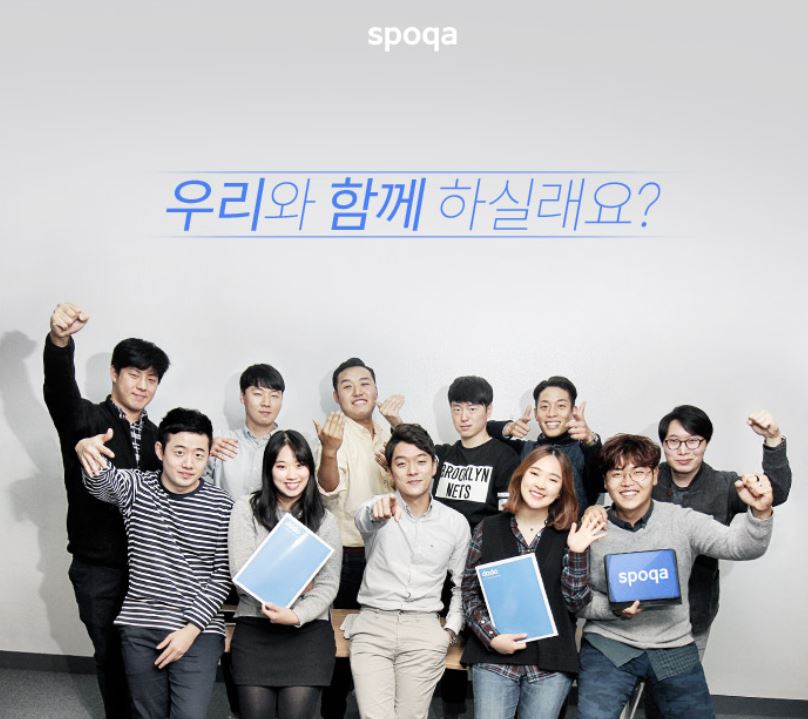 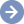  접수방법 및 모집 일정           * 접수 방법 : 스포카 채용 사이트 온라인 접수                       (https://spoqa.recruiter.co.kr/appsite/company/index)           * 모집 일정                -   서류 접수 : 2017.06.13(화)~2017.06.21(수)               -   서류 합격자 발표 : 2017.06.23(금)               -   면접 전형 : 2017.06.26(월)~2017.06.29(목)               -   최종 합격자 발표 : 2017.06.30(금)           * 접수 방법 : 스포카 채용 사이트 온라인 접수                       (https://spoqa.recruiter.co.kr/appsite/company/index)           * 모집 일정                -   서류 접수 : 2017.06.13(화)~2017.06.21(수)               -   서류 합격자 발표 : 2017.06.23(금)               -   면접 전형 : 2017.06.26(월)~2017.06.29(목)               -   최종 합격자 발표 : 2017.06.30(금)           * 접수 방법 : 스포카 채용 사이트 온라인 접수                       (https://spoqa.recruiter.co.kr/appsite/company/index)           * 모집 일정                -   서류 접수 : 2017.06.13(화)~2017.06.21(수)               -   서류 합격자 발표 : 2017.06.23(금)               -   면접 전형 : 2017.06.26(월)~2017.06.29(목)               -   최종 합격자 발표 : 2017.06.30(금)참고 사이트 근무 장소           - 서울 : 서울시 강남구 테헤란로 420 하이리빙빌딩 9층 (선릉역 1번 출구 도보 3분)           - 서울 : 서울시 강남구 테헤란로 420 하이리빙빌딩 9층 (선릉역 1번 출구 도보 3분)           - 서울 : 서울시 강남구 테헤란로 420 하이리빙빌딩 9층 (선릉역 1번 출구 도보 3분)